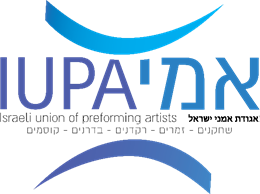 הודעהבדבר קיום בחירות לעמותת א.מ.י אגודת אמני ישראלביום 26/06/2022 ועד ליום 28/06/2022 (בשעה 14:00)אנו, חברי ועדת הבחירות שמונתה לצורך קיום הבחירות הקרבות בא.מ.י. מודיעים בזאת  לכל חברי העמותה, כי הבחירות לוועד המנהל, ועדת הביקורת וועדת המשמעת יתקיימו  ביום  26/06/2022  החל מהשעה 10:00 ועד לשעה 14:00 במשרדי העמותה – בסינמטק ברח' הארבעה ,5 תל אביב.במועד זה תתקיים גם אסיפה כללית של חברי העמותה. הבחירות יתקיימו ביום הבחירות עצמו, וכן במשך היומיים הבאים, שבהם תוצב קלפי במשרדי העמותה.הקלפי תיסגר כעבור יומיים, ביום 28/06/2022  בשעה 14:00, ולאחריה יחל תהליך ספירת הקולות.כל המעוניין להגיש את מועמדותו לוועד המנהל או לוועדת הביקורת או לוועדת המשמעת, מתבקש למלא את הטופס המצורף להודעה זו, ולהביאו למשרדי העמותה או לשולחו בדוא"ל:  iupa@zahav.net.il  לא יאוחר מיום  24/03/2022 עד לשעה 16:00.יש להקפיד למלא את הטופס בשלמותו, לרבות פרטי וחתימות הממליצים.לאחר המועד האחרון להגשת המועמדות לא תתקבלנה כל בקשות מועמדות נוספות. ועדת הבחירות:          אילן שס	                 ורדינה כהן	           רונית אופיר	   עו"ד צ'רלי בוזגלורח' הארבעה ,5 בניין הסינמטק, ת.ד. ,20069 תל אביב ,6120001 ע"ר 580118420 טלפון ,03-6877825 פקס ,03-6877827 דאר אלקטרוני iupa@zahav.net.ilטופס הגשת מועמדות לוועד המנהל, לוועדת הביקורתולוועדת המשמעת של א.מ.י.  לבחירות שיתקיימו ביום 26/06/2022 ועד ליום 28/06/2022 (בשעה 14:00)אני הח"מ                  ת.ז.                   מרח'                                                           אימייל :                               ____         , מגיש בזאת את מועמדותי לכהן בוועד המנהל / ועדת הביקורת / ועדת המשמעת של א.מ.י. (*מחק את המיותר) בתקופה שלאחר הבחירות במועד המצוין לעיל.הנני מצהיר כדלקמן:ידוע לי כי אם אבחר, אהיה חייב להקדיש מזמני לאסיפות הוועד המנהל / ועדת הביקורת/ ועדת המשמעת, ככל שתיקבענה, והנני מצהיר כי יש באפשרותי להקצות זמן לצורך פעילות זו.הנני חבר בא.מ.י. מאז שנת _______ ואינני חייב דמי חבר לעמותה.ידועות לי ההוראות הכלולות בתקנון העמותה והקשורות לפעילות בוועד המנהל / ועדת הביקורת / ועדת משמעת, החברות בו/בה והכללים אשר יחולו עלי, אם אבחר.חברי א.מ.י. הממליצים עלי הינם:שם:		        ת.ז:		     כתובת:	           חתימה:_____________      ____________     ___________     ___________________________      ____________     ___________     ___________________________      ____________     ___________     ___________________________      ____________     ___________     ______________________________חתימת המועמדרח' הארבעה ,5 בניין הסינמטק, ת.ד. ,20069 תל אביב ,6120001 ע"ר 580118420 טלפון ,03-6877825 פקס ,03-6877827 דאר אלקטרוני iupa@zahav.net.il